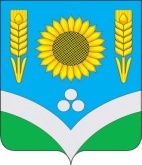 ОТДЕЛ ОБРАЗОВАНИЯ И МОЛОДЕЖНОЙ ПОЛИТИКИАДМИНИСТРАЦИИ РОССОШАНСКОГО МУНИЦИПАЛЬНОГО РАЙОНАВОРОНЕЖСКОЙ ОБЛАСТИО  проведении  семинараНа  основании  плана  ИМК  отдела  образования  и молодежной  политики  с  целью  дальнейшего  совершенствования  методической работы  в  рамках  реализации  ФГОС ООО и СОО                                  приказываю:1. Провести  районный  семинар учителей истории, обществознания и физической культуры «Оценивание метапредметных результатов развития учащихся в проектно-исследовательской деятельности» на  базе  МБОУ «СОШ № 25 с  УИОП им.Б.И.Рябцева»   28 января  2020 года  в 08.30 часов.2. Утвердить  программу  семинара (приложение)3. Директору  МБОУ  «СОШ №25 с УИОП им. Б.И.Рябцева» В.Ф.Ловцовой  обеспечить условия  для  успешного проведения  семинара.4. Руководителям  образовательных  организаций  командировать  учителей  истории, обществознания и физической культуры для участия  в работе  семинара.5. Контроль за  исполнением  настоящего  приказа  возложить  на заведующего ИМК отдела  образования и  молодежной  политики  Л.А. Глущенко.            Исполняющий обязанности руководителяотдела  образования и молодежной политики               Ю.С.ТростянскийПрограмма муниципального семинара учителей истории, обществознания и физической культуры «Оценивание метапредметных результатов развития учащихся в проектно-исследовательской деятельности» на базе МБОУ «СОШ №25 им. Б.И. Рябцева».Дата: 28.01.2020 г.ПРИКАЗ20.01.2020 г.                                                                       № 18 - общ.                                                             г. Россошь№ п/пМероприятиеВремя,местоВыступающий /ответственный1.Встреча и регистрация гостей8.30-8.45    Фойе школы МБОУ «СОШ № 25 с УИОП им. Б.И. Рябцева»2.Открытие семинара8.45 – 8.50 (каб.№1)Руководитель школьного методического объединения учителей естественно-научного цикла Шишова И.А3.Приветственное словодиректораМБОУ «СОШ № 25 с УИОП им. Б.И. Рябцева»8.50 – 8.55(каб.№1)Директор МБОУ «СОШ № 25 с УИОП им. Б.И. Рябцева»В.Ф. Ловцова 4.Выступление. Оценивание метапредметных результатов развития учащихся в проектно-исследовательской деятельности.8.55 – 9.20(каб.№1)Руководитель школьного методического объединения учителей естественно-научного цикла Шишова И.АОткрытые занятияОткрытые занятияОткрытые занятияОткрытые занятия 5.Фрагмент итогового занятия физической культуры по проектно-исследовательской деятельности  «Наука и спорт».9.30 – 10.15(каб.№1) Карманов С.В., учитель методист, учитель физической культурыМБОУ «СОШ № 25 с УИОП им. Б.И. Рябцева»6.Кружок «Волейбол». Тема занятия: «Нападающий удар. Прием и передача мяча».9.30 – 10.15(спортзал)Шубина А. В., учитель физической культуры МБОУ «СОШ № 25 с УИОП им. Б.И. Рябцева»Мастер-классыМастер-классыМастер-классыМастер-классы7.Выявление направления индивидуальных проектов среди одаренных детей.10.30-11.15(каб.№1)Сакардина А.С. учитель истории МБОУ «СОШ № 25 с УИОП им.Б.И.Рябцева»8Проектная деятельность в работе учителя обществознания.10.30-11.15(каб.№2)Побединский А. И. учитель обществознания МБОУ «СОШ № 25 с УИОП им.Б.И.Рябцева» 9.Круглый стол. Анализ проведенных мероприятий.Подведение итоговсеминара. Обмен мнениями.11.30 – 12.00(каб.№1)Директор МБОУ «СОШ № 25 с УИОП им. Б.И. Рябцева» В.Ф. Ловцова,  руководитель МО учителей естественно-научного цикла Шишова И.А., учителя школ г. Россоши и Россошанского района